Programme  2013 Confrérie de la Chaîne des RôtisseursBailliage du Grand-Duché de Luxembourg    22.02  Assemblée GénéraleCarlo Cravat, Grand Hôtel Cravat, Luxembourg     28.04  Dîner aux AspergesJoël SchaefferCaves Schumacher-Lethal, Wormeldange    15.06  Dîner du Solstice d’ÉtéJan Schneidewind, Restaurant Windsor, Bertrange    28.09  Dîner AmicalHenri Roemer, Hôtel Aux Anciennes Tanneries, Wiltz    20.10  Déjeuner amical avecnos confrères des Bailliages d’AlsaceSébastien Kilar, Hôtel-Restaurant Château de Schengen30.11  Dîner de Fin d’AnnéeAlain Pierron, Casino 2000, Mondorf-les-BainsConfrérie de la Chaîne des Rôtisseurs a.s.b.l.14, op der HeedL-1747 Luxembourgwww.chaine.lu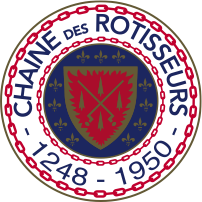 La Confrérie de la Chaîne des Rôtisseursa.s.b.l.Bailliage du Grand-Duché de Luxembourga le grand plaisir de vous inviter au« Dîner de Fin d’année » chez notre confrère Alain PierronMaître-RôtisseurCasino 2000 – Restaurant Les RosesRue FlammangL – 5618 Mondorf-les-BainsTél. : +352 23611-410www.casino2000.lu Samedi, le 30 novembre 2013 à 19.30 hrs Tenue de soirée & Ruban Sautoir de rigueurLes Vins :Les vins servis pendant le dîner sortent des caves de nos membres vignerons.(Vins pendant le repas -> paiement individuel sur place)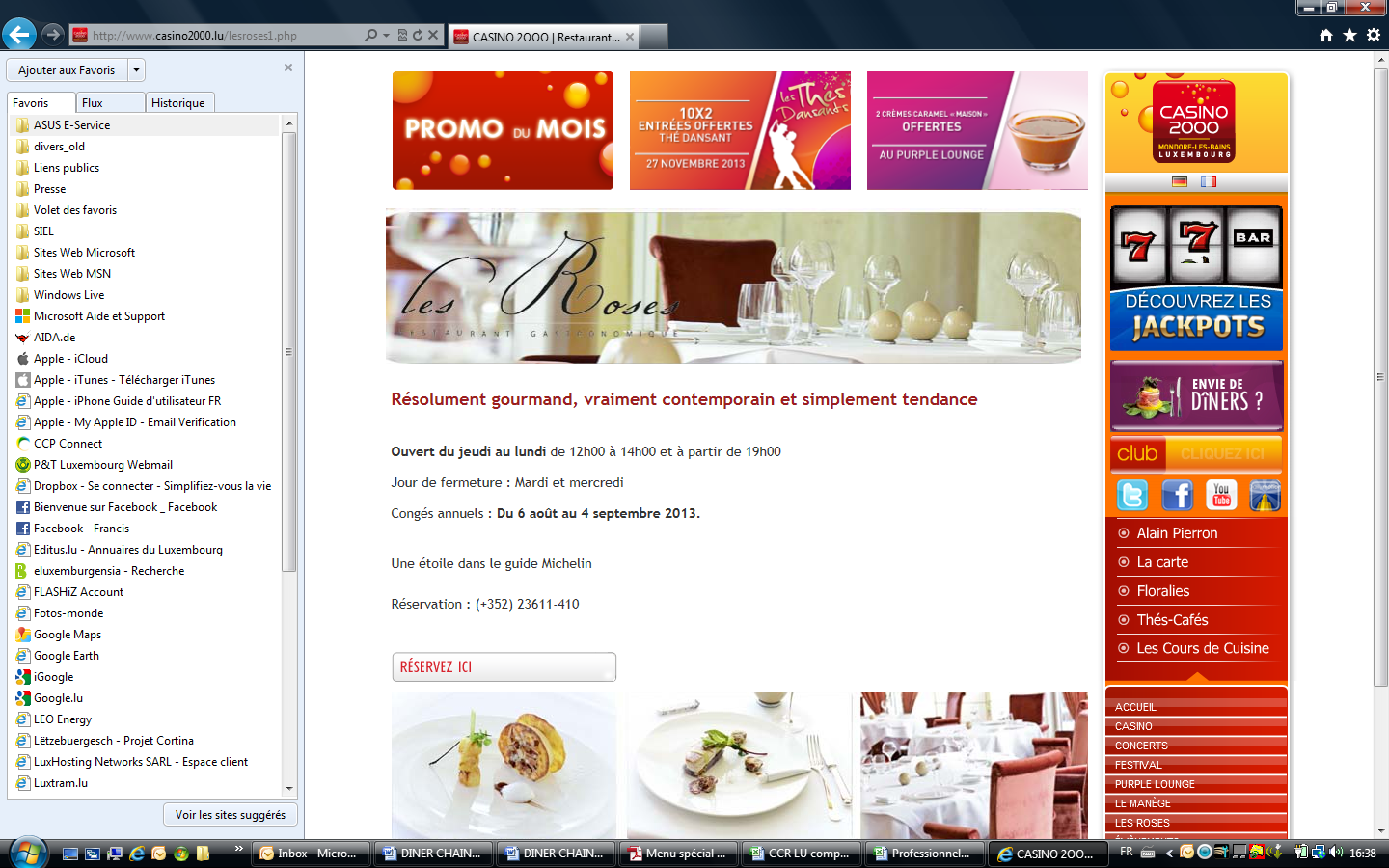 Proposition d’un tarif préférentiel pour la nuit du 30 novembre 2013de 100€ la chambre simple ou 120€ la double selon disponibilité, petit déjeuner inclus.La soirée sera animée par l’orchestre « BLUE STARS »Francis Sandt                             Claude Linster          Bailli-Délégué, Argentier          Conseiller gastronomiqueDÎNERApéritifMise en bouche avec le champagneLe MenuL’OEuf MimosaLangoustine et Jambon***La Soupe à l’OignonTuile de Pain***La Sole MeunièrePurée Aigre-Douce***Coq au VinPont-Neuf de Carottes***St HonoréCafé – Mignardises85.- € - eaux minérales et café comprisMerci de bien vouloir nous renvoyer la fiche d’inscription par fax au +352 76 90 88 ou par courrier le 22 novembre 2013 au plus tard.Paiement au CCPLULL  IBAN LU20 1111 0281 5727 0000de la Chaîne des Rôtisseurs vaut inscription.
